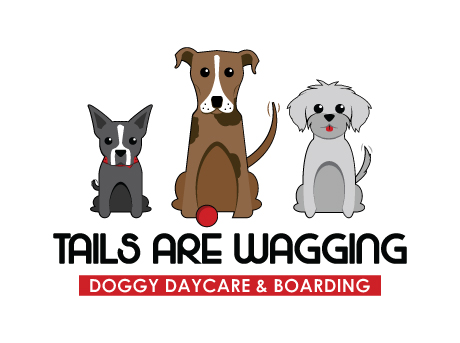 Application for Employment(Pre-Employment Questionnaire) - (An Equal Opportunity Employer) 
. PERSONAL INFORMATIONPERSONAL INFORMATIONPERSONAL INFORMATIONPERSONAL INFORMATIONPERSONAL INFORMATIONPERSONAL INFORMATIONPERSONAL INFORMATIONPERSONAL INFORMATIONPERSONAL INFORMATIONPERSONAL INFORMATIONPERSONAL INFORMATION
Last Name
Last Name
First Name
First Name
First Name
First Name
Middle
Middle
Present Street Address
Present Street Address
Present Street Address
Present Street Address
City
City
City
City
State
State
Zip Code
Home Phone
Home Phone
Home Phone
Work Phone
Work Phone
Work Phone
Work Phone
Cell Phone
Cell Phone
Cell Phone
Cell PhoneAt which of these phone numbers would you like to be contacted during the daytime?At which of these phone numbers would you like to be contacted during the daytime?At which of these phone numbers would you like to be contacted during the daytime?At which of these phone numbers would you like to be contacted during the daytime?At which of these phone numbers would you like to be contacted during the daytime?At which of these phone numbers would you like to be contacted during the daytime?At which of these phone numbers would you like to be contacted during the daytime?At which of these phone numbers would you like to be contacted during the daytime?At which of these phone numbers would you like to be contacted during the daytime?At which of these phone numbers would you like to be contacted during the daytime?At which of these phone numbers would you like to be contacted during the daytime?Are you 18 years of age or older?Are you 18 years of age or older?Are you 18 years of age or older?Are you 18 years of age or older?Are you 18 years of age or older?Are you 18 years of age or older?Are you 18 years of age or older?Are you 18 years of age or older?Are you 18 years of age or older?Are you 18 years of age or older?Are you 18 years of age or older?EMPLOYMENT DESIREDEMPLOYMENT DESIREDEMPLOYMENT DESIREDEMPLOYMENT DESIREDEMPLOYMENT DESIREDEMPLOYMENT DESIREDEMPLOYMENT DESIREDEMPLOYMENT DESIREDEMPLOYMENT DESIREDEMPLOYMENT DESIREDEMPLOYMENT DESIRED
Position desired
Position desired
Position desired
Date you can start
Date you can start
Date you can start
Date you can start/ hour
Salary Desired/ hour
Salary Desired/ hour
Salary Desired/ hour
Salary DesiredWho referred you to our company?   Who referred you to our company?   Who referred you to our company?   Who referred you to our company?   Who referred you to our company?   Who referred you to our company?   Who referred you to our company?   Who referred you to our company?   Who referred you to our company?   Who referred you to our company?   Who referred you to our company?   EDUCATIONEDUCATIONEDUCATIONEDUCATIONEDUCATIONEDUCATIONEDUCATIONEDUCATIONEDUCATIONEDUCATIONEDUCATIONName and Location of SchoolName and Location of SchoolName and Location of SchoolName and Location of SchoolNo. of years attendedNo. of years attendedDid you graduate?Did you graduate?Subjects studiedSubjects studiedGrammar SchoolHigh SchoolCollegeTrade or Business SchoolSubjects of special study or research work:   Subjects of special study or research work:   Subjects of special study or research work:   Subjects of special study or research work:   Subjects of special study or research work:   Subjects of special study or research work:   Subjects of special study or research work:   Subjects of special study or research work:   Subjects of special study or research work:   Subjects of special study or research work:   Subjects of special study or research work:   Special skills:   Special skills:   Special skills:   Special skills:   Special skills:   Special skills:   Special skills:   Special skills:   Special skills:   Special skills:   Special skills:   Activities (Civic, Athletic, etc):   
(Exclude organizations, the name of which indicates the race, creed, sex, age, marital status or nation of origin of its members)Activities (Civic, Athletic, etc):   
(Exclude organizations, the name of which indicates the race, creed, sex, age, marital status or nation of origin of its members)Activities (Civic, Athletic, etc):   
(Exclude organizations, the name of which indicates the race, creed, sex, age, marital status or nation of origin of its members)Activities (Civic, Athletic, etc):   
(Exclude organizations, the name of which indicates the race, creed, sex, age, marital status or nation of origin of its members)Activities (Civic, Athletic, etc):   
(Exclude organizations, the name of which indicates the race, creed, sex, age, marital status or nation of origin of its members)Activities (Civic, Athletic, etc):   
(Exclude organizations, the name of which indicates the race, creed, sex, age, marital status or nation of origin of its members)Activities (Civic, Athletic, etc):   
(Exclude organizations, the name of which indicates the race, creed, sex, age, marital status or nation of origin of its members)Activities (Civic, Athletic, etc):   
(Exclude organizations, the name of which indicates the race, creed, sex, age, marital status or nation of origin of its members)Activities (Civic, Athletic, etc):   
(Exclude organizations, the name of which indicates the race, creed, sex, age, marital status or nation of origin of its members)Activities (Civic, Athletic, etc):   
(Exclude organizations, the name of which indicates the race, creed, sex, age, marital status or nation of origin of its members)Activities (Civic, Athletic, etc):   
(Exclude organizations, the name of which indicates the race, creed, sex, age, marital status or nation of origin of its members)FORMER EMPLOYERSFORMER EMPLOYERSFORMER EMPLOYERSFORMER EMPLOYERSFORMER EMPLOYERSFORMER EMPLOYERSFORMER EMPLOYERSFORMER EMPLOYERSFORMER EMPLOYERSFORMER EMPLOYERSFORMER EMPLOYERSDate
(Month / Year)Name and address of employerName and address of employerName and address of employerName and address of employerSalary
(per hour)Salary
(per hour)PositionPositionPositionReason for leavingFrom  
To      From  
To      From  
To      From  
To      REFERENCESREFERENCESREFERENCESREFERENCESREFERENCESREFERENCESREFERENCESREFERENCESREFERENCESREFERENCESREFERENCESGive the names of three persons not related to you, whom you have known at least one year.Give the names of three persons not related to you, whom you have known at least one year.Give the names of three persons not related to you, whom you have known at least one year.Give the names of three persons not related to you, whom you have known at least one year.Give the names of three persons not related to you, whom you have known at least one year.Give the names of three persons not related to you, whom you have known at least one year.Give the names of three persons not related to you, whom you have known at least one year.Give the names of three persons not related to you, whom you have known at least one year.Give the names of three persons not related to you, whom you have known at least one year.Give the names of three persons not related to you, whom you have known at least one year.Give the names of three persons not related to you, whom you have known at least one year.Name:   Phone:   Business:   Years Known: Name:   Phone:   Business:   Years Known: Name:   Phone:   Business:   Years Known: Name:   Phone:   Business:   Years Known: Name:   Phone:   Business:   Years Known: Name:   Phone:   Business:   Years Known: Name:   Phone:   Business:   Years Known: Name:   Phone:   Business:   Years Known: Name:   Phone:   Business:   Years Known: Name:   Phone:   Business:   Years Known: Name:   Phone:   Business:   Years Known: Name:   Phone:   Business:   Years Known: Name:   Phone:   Business:   Years Known: Name:   Phone:   Business:   Years Known: Name:   Phone:   Business:   Years Known: Name:   Phone:   Business:   Years Known: Name:   Phone:   Business:   Years Known: Name:   Phone:   Business:   Years Known: Name:   Phone:   Business:   Years Known: Name:   Phone:   Business:   Years Known: Name:   Phone:   Business:   Years Known: Name:   Phone:   Business:   Years Known: Name:   Phone:   Business:   Years Known: Name:   Phone:   Business:   Years Known: Name:   Phone:   Business:   Years Known: Name:   Phone:   Business:   Years Known: Name:   Phone:   Business:   Years Known: Name:   Phone:   Business:   Years Known: Name:   Phone:   Business:   Years Known: Name:   Phone:   Business:   Years Known: Name:   Phone:   Business:   Years Known: Name:   Phone:   Business:   Years Known: Name:   Phone:   Business:   Years Known: In case of emergency, notify:   Name:   Phone: In case of emergency, notify:   Name:   Phone: In case of emergency, notify:   Name:   Phone: In case of emergency, notify:   Name:   Phone: In case of emergency, notify:   Name:   Phone: In case of emergency, notify:   Name:   Phone: In case of emergency, notify:   Name:   Phone: In case of emergency, notify:   Name:   Phone: In case of emergency, notify:   Name:   Phone: In case of emergency, notify:   Name:   Phone: In case of emergency, notify:   Name:   Phone:    I certify that all the information submitted by me on this application is true and complete, and I understand that if any false information, omissions, or misrepresentations are discovered, my application may be rejected and, if I am employed, my employment may be terminated at any time.
    In consideration of my employment, I agree to conform to the company's rules and regulations, and I agree that my employment and compensation can be terminated, with or without cause, and with or without notice, at any time, at either my or the company's option.  I also understand and agree that the terms and conditions of my employment may be changed, with or without cause, and with or without notice, at any time by the company.  I understand that no company representative, other than it's president, and then only when in writing and signed by the president, has any authority to enter into any agreement for employment for any specific period of time, or to make any agreement contrary to the foregoing._____________________________________________                    ______________________________________________Name(print)                                                                                          Signature_____________________________________________Date   I certify that all the information submitted by me on this application is true and complete, and I understand that if any false information, omissions, or misrepresentations are discovered, my application may be rejected and, if I am employed, my employment may be terminated at any time.
    In consideration of my employment, I agree to conform to the company's rules and regulations, and I agree that my employment and compensation can be terminated, with or without cause, and with or without notice, at any time, at either my or the company's option.  I also understand and agree that the terms and conditions of my employment may be changed, with or without cause, and with or without notice, at any time by the company.  I understand that no company representative, other than it's president, and then only when in writing and signed by the president, has any authority to enter into any agreement for employment for any specific period of time, or to make any agreement contrary to the foregoing._____________________________________________                    ______________________________________________Name(print)                                                                                          Signature_____________________________________________Date   I certify that all the information submitted by me on this application is true and complete, and I understand that if any false information, omissions, or misrepresentations are discovered, my application may be rejected and, if I am employed, my employment may be terminated at any time.
    In consideration of my employment, I agree to conform to the company's rules and regulations, and I agree that my employment and compensation can be terminated, with or without cause, and with or without notice, at any time, at either my or the company's option.  I also understand and agree that the terms and conditions of my employment may be changed, with or without cause, and with or without notice, at any time by the company.  I understand that no company representative, other than it's president, and then only when in writing and signed by the president, has any authority to enter into any agreement for employment for any specific period of time, or to make any agreement contrary to the foregoing._____________________________________________                    ______________________________________________Name(print)                                                                                          Signature_____________________________________________Date   I certify that all the information submitted by me on this application is true and complete, and I understand that if any false information, omissions, or misrepresentations are discovered, my application may be rejected and, if I am employed, my employment may be terminated at any time.
    In consideration of my employment, I agree to conform to the company's rules and regulations, and I agree that my employment and compensation can be terminated, with or without cause, and with or without notice, at any time, at either my or the company's option.  I also understand and agree that the terms and conditions of my employment may be changed, with or without cause, and with or without notice, at any time by the company.  I understand that no company representative, other than it's president, and then only when in writing and signed by the president, has any authority to enter into any agreement for employment for any specific period of time, or to make any agreement contrary to the foregoing._____________________________________________                    ______________________________________________Name(print)                                                                                          Signature_____________________________________________Date   I certify that all the information submitted by me on this application is true and complete, and I understand that if any false information, omissions, or misrepresentations are discovered, my application may be rejected and, if I am employed, my employment may be terminated at any time.
    In consideration of my employment, I agree to conform to the company's rules and regulations, and I agree that my employment and compensation can be terminated, with or without cause, and with or without notice, at any time, at either my or the company's option.  I also understand and agree that the terms and conditions of my employment may be changed, with or without cause, and with or without notice, at any time by the company.  I understand that no company representative, other than it's president, and then only when in writing and signed by the president, has any authority to enter into any agreement for employment for any specific period of time, or to make any agreement contrary to the foregoing._____________________________________________                    ______________________________________________Name(print)                                                                                          Signature_____________________________________________Date   I certify that all the information submitted by me on this application is true and complete, and I understand that if any false information, omissions, or misrepresentations are discovered, my application may be rejected and, if I am employed, my employment may be terminated at any time.
    In consideration of my employment, I agree to conform to the company's rules and regulations, and I agree that my employment and compensation can be terminated, with or without cause, and with or without notice, at any time, at either my or the company's option.  I also understand and agree that the terms and conditions of my employment may be changed, with or without cause, and with or without notice, at any time by the company.  I understand that no company representative, other than it's president, and then only when in writing and signed by the president, has any authority to enter into any agreement for employment for any specific period of time, or to make any agreement contrary to the foregoing._____________________________________________                    ______________________________________________Name(print)                                                                                          Signature_____________________________________________Date   I certify that all the information submitted by me on this application is true and complete, and I understand that if any false information, omissions, or misrepresentations are discovered, my application may be rejected and, if I am employed, my employment may be terminated at any time.
    In consideration of my employment, I agree to conform to the company's rules and regulations, and I agree that my employment and compensation can be terminated, with or without cause, and with or without notice, at any time, at either my or the company's option.  I also understand and agree that the terms and conditions of my employment may be changed, with or without cause, and with or without notice, at any time by the company.  I understand that no company representative, other than it's president, and then only when in writing and signed by the president, has any authority to enter into any agreement for employment for any specific period of time, or to make any agreement contrary to the foregoing._____________________________________________                    ______________________________________________Name(print)                                                                                          Signature_____________________________________________Date   I certify that all the information submitted by me on this application is true and complete, and I understand that if any false information, omissions, or misrepresentations are discovered, my application may be rejected and, if I am employed, my employment may be terminated at any time.
    In consideration of my employment, I agree to conform to the company's rules and regulations, and I agree that my employment and compensation can be terminated, with or without cause, and with or without notice, at any time, at either my or the company's option.  I also understand and agree that the terms and conditions of my employment may be changed, with or without cause, and with or without notice, at any time by the company.  I understand that no company representative, other than it's president, and then only when in writing and signed by the president, has any authority to enter into any agreement for employment for any specific period of time, or to make any agreement contrary to the foregoing._____________________________________________                    ______________________________________________Name(print)                                                                                          Signature_____________________________________________Date   I certify that all the information submitted by me on this application is true and complete, and I understand that if any false information, omissions, or misrepresentations are discovered, my application may be rejected and, if I am employed, my employment may be terminated at any time.
    In consideration of my employment, I agree to conform to the company's rules and regulations, and I agree that my employment and compensation can be terminated, with or without cause, and with or without notice, at any time, at either my or the company's option.  I also understand and agree that the terms and conditions of my employment may be changed, with or without cause, and with or without notice, at any time by the company.  I understand that no company representative, other than it's president, and then only when in writing and signed by the president, has any authority to enter into any agreement for employment for any specific period of time, or to make any agreement contrary to the foregoing._____________________________________________                    ______________________________________________Name(print)                                                                                          Signature_____________________________________________Date   I certify that all the information submitted by me on this application is true and complete, and I understand that if any false information, omissions, or misrepresentations are discovered, my application may be rejected and, if I am employed, my employment may be terminated at any time.
    In consideration of my employment, I agree to conform to the company's rules and regulations, and I agree that my employment and compensation can be terminated, with or without cause, and with or without notice, at any time, at either my or the company's option.  I also understand and agree that the terms and conditions of my employment may be changed, with or without cause, and with or without notice, at any time by the company.  I understand that no company representative, other than it's president, and then only when in writing and signed by the president, has any authority to enter into any agreement for employment for any specific period of time, or to make any agreement contrary to the foregoing._____________________________________________                    ______________________________________________Name(print)                                                                                          Signature_____________________________________________Date   I certify that all the information submitted by me on this application is true and complete, and I understand that if any false information, omissions, or misrepresentations are discovered, my application may be rejected and, if I am employed, my employment may be terminated at any time.
    In consideration of my employment, I agree to conform to the company's rules and regulations, and I agree that my employment and compensation can be terminated, with or without cause, and with or without notice, at any time, at either my or the company's option.  I also understand and agree that the terms and conditions of my employment may be changed, with or without cause, and with or without notice, at any time by the company.  I understand that no company representative, other than it's president, and then only when in writing and signed by the president, has any authority to enter into any agreement for employment for any specific period of time, or to make any agreement contrary to the foregoing._____________________________________________                    ______________________________________________Name(print)                                                                                          Signature_____________________________________________Date